Вопросы к тренажеру «Химическая связь»Только ионная связь имеет место в соединении Только ковалентная связь имеет место в соединенияхКовалентная неполярная связь наблюдается в веществах Химическая связь наиболее прочная в молекуле I вариант – 4 или 10II вариант – 5 или 6III вариант – 4 или 8 ?Вещества, имеющие молекулы с кратной связью Вещество, в молекуле которого число π-связей равно 2 Вещество, которое может образовать дополнительную связь по донорно-акцепторному механизмуВещество, в котором реализуется и ионная и ковалентная связи Схема перекрывания электронных облаков с образованием:Iвариант – π-связиIIвариант – δ-связиIIIвариант – π-связиКовалентная связь наиболее полярна в соединении:Iвариант – 6 или 8IIвариант – 1 или 9III вариант – 5 или 9Образование  водородной связи характерно для веществВещество, образованное металлической связьюХимическая связьI вариантII вариантIII вариант1NH4NO3CO2H3PO42а)  б)  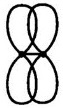 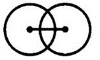 в)  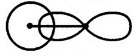 KBrCH3COONa3CaF2CH3NH2а)  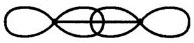 б)       в)  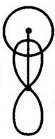 4Br2CaN25MgCl2NH36PH3O2Al7C2H2NaOHNa2S8H2Sа)       б) в)   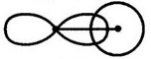 S89CH3OHCS2SiH410I2CH3COOHC2H5OH